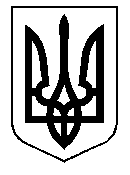 ТАЛЬНІВСЬКА РАЙОННА РАДАЧеркаської областіР  І  Ш  Е  Н  Н  Я05.05.2015                                                                                         № 38-14/VIПро затвердження технічної документації з  розрахунку нормативної грошової оцінки земельної ділянки площею 0,8920 га,       гр. Строканю А.П. для ведення фермерського господарства, розташованої на території  Онопріївської сільської радиВідповідно до статті 10 Земельного кодексу України та пункту 21 статті 43, статті 59 Закону України «Про місцеве самоврядування в Україні», статті 23 Закону України „Про оцінку земель”, Порядку нормативної грошової оцінки земель сільськогосподарського призначення та населених пунктів, затвердженого наказом Держкомзему України, Міністерства аграрної  політики України, Міністерства будівництва, архітектури та житлово-комунального господарства України, Української академії аграрних наук від 27.01.2006 № 18/15/21/11, зареєстровано в Міністерстві юстиції України 05.04.2006 за № 388/12262, розглянувши технічну документацію з розрахунку нормативної грошової оцінки земельної ділянки, яка надається  в оренду  гр. Строканю А. П. для ведення фермерського господарства на території Онопріївської сільської ради Тальнівського району Черкаської області, розроблену товариством з обмеженою відповідальністю «Інститут проектування та землевпорядкування», враховуючи позитивний висновок державної експертизи землевпорядної документації від 27.11.2014 року №  869 та постійної комісії районної ради з питань адміністративно-територіального устрою, регулювання земельних відносин, охорони навколишнього природного середовища, районна рада  ВИРІШИЛА :1. Затвердити технічну документацію з розрахунку нормативної грошової оцінки земельної ділянки площею 0,8920 га, яка надається в оренду гр. Строканю Анатолію Петровичу для ведення фермерського господарства  на території Онопріївської сільської ради Тальнівського району, Черкаської області.2. Взяти до відома, що:2.1.  Вартість земельної ділянки з урахуванням коефіцієнта індексації 3,20 на дату оцінки 24 вересня 2014 року становить 27509,14 грн. (двадцять сім тисяч п’ятсот дев’ять гривень  14 копійок);2.2. Кадастровий номер земельної ділянки 7124087400:01:001:1248.2.3. Технічна документація  з розрахунку нормативної грошової оцінки земельної ділянки зберігається у Відділі Держземагентства у Тальнівському районі.3. Контроль за виконанням рішення покласти на постійну комісію районної ради з питань адміністративно-територіального устрою, регулювання земельних відносин, охорони навколишнього природного середовища.Голова районної ради                                                               Н.Руснак